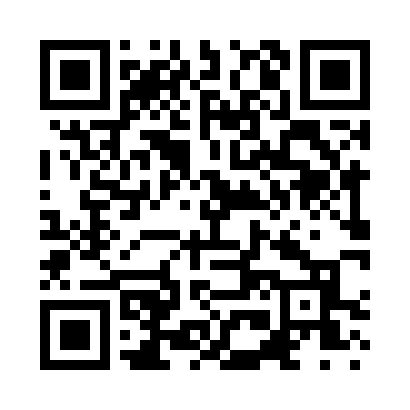 Prayer times for Lake Dunmore, Vermont, USAMon 1 Jul 2024 - Wed 31 Jul 2024High Latitude Method: Angle Based RulePrayer Calculation Method: Islamic Society of North AmericaAsar Calculation Method: ShafiPrayer times provided by https://www.salahtimes.comDateDayFajrSunriseDhuhrAsrMaghribIsha1Mon3:245:1412:565:038:3910:292Tue3:255:1512:575:038:3810:283Wed3:255:1512:575:038:3810:284Thu3:265:1612:575:038:3810:275Fri3:275:1712:575:038:3710:266Sat3:285:1712:575:038:3710:267Sun3:305:1812:575:038:3710:258Mon3:315:1912:585:038:3610:249Tue3:325:1912:585:038:3610:2310Wed3:335:2012:585:038:3510:2211Thu3:345:2112:585:038:3510:2112Fri3:355:2212:585:038:3410:2013Sat3:375:2312:585:038:3310:1914Sun3:385:2312:585:038:3310:1815Mon3:395:2412:585:038:3210:1716Tue3:415:2512:595:038:3110:1617Wed3:425:2612:595:028:3110:1418Thu3:445:2712:595:028:3010:1319Fri3:455:2812:595:028:2910:1220Sat3:465:2912:595:028:2810:1021Sun3:485:3012:595:028:2710:0922Mon3:495:3112:595:018:2610:0723Tue3:515:3212:595:018:2510:0624Wed3:535:3312:595:018:2410:0425Thu3:545:3412:595:008:2310:0326Fri3:565:3512:595:008:2210:0127Sat3:575:3612:595:008:2110:0028Sun3:595:3712:594:598:209:5829Mon4:005:3812:594:598:199:5630Tue4:025:3912:594:598:189:5531Wed4:035:4012:594:588:179:53